Robins Homework28th January 2022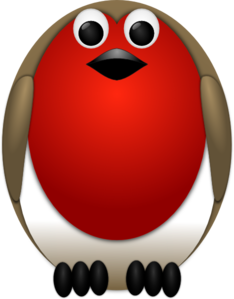 
Tasks
Maths – 3D shapes – use match sticks/straws/spaghetti and blu-tac to make 3 shapes.  Can you then tell me about their properties eg faces, vertices and edges?  (see picture below)English – Research about Beatrix Potter and write 8 facts.  Reading – Read your school reading book at home and ask a grown up to write in your reading record.  Try and read a little bit every night.If you haven’t already done so, please can you email me a photo of you reading in your favourite place.Times tables - 
Y2’s - Times tables rockstars https://ttrockstars.com/beta/ 
Y1’s – Login to Numbots IDL - three sessions of IDL to be completed at home.  Remember your username is your surname followed by the initial of your first name @ the school postcode eg boyds@fy67tf and your password is pass.  Spellings
Group 1: crab, grab, step, swim, frog, spot.Group 2: liked, looked, helped, talked, walking, kickingGroup 3: guessed, fixed, followed, helped, swimming, shopping, jumping, hitting.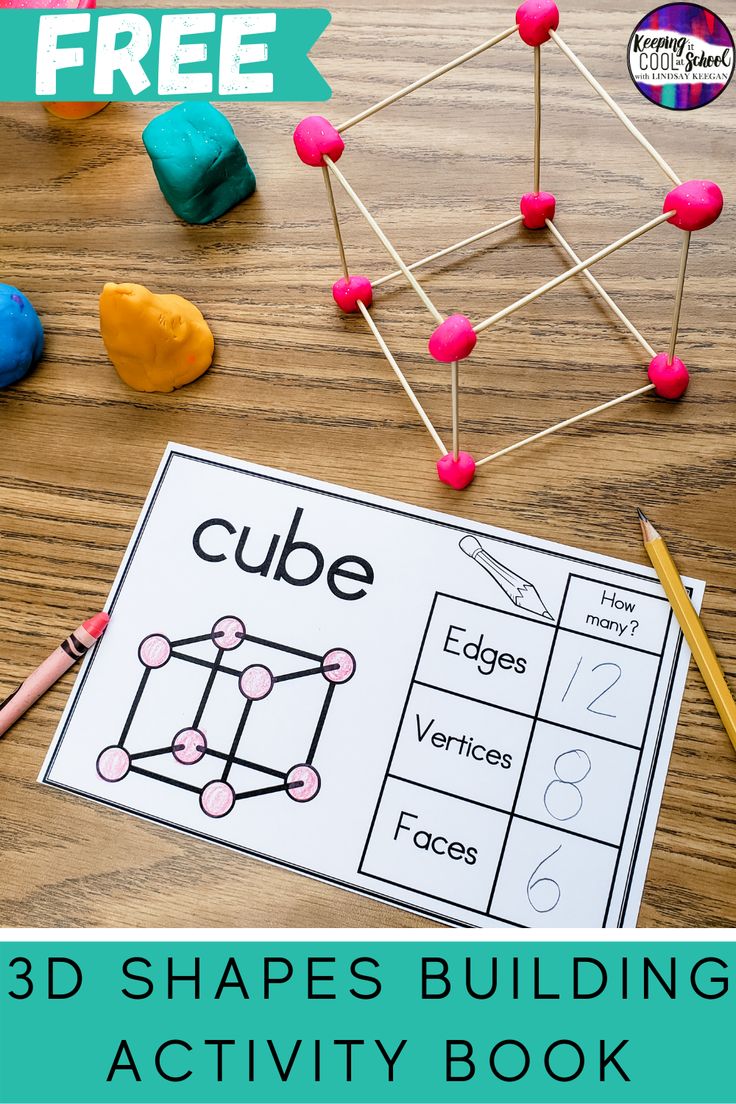 